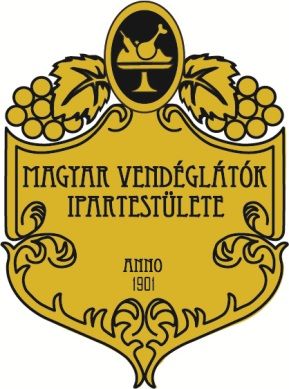 A vendéglátás ágazat statisztikai helyzetjelentéseKészítette:Zerényi Károly2019. júniusA turizmus-vendéglátás nemzetgazdasági súlyaA turizmus a nemzetgazdaság egyik legnagyobb szektora, amelynek a GDP-ben való részesedése a közvetlen és közvetett (multiplikátor) hatással együtt 10%, és közel 500 ezer embernek ad munkát (a foglalkoztatottak 13%-a). A turizmusra jellemző ágazatok (ideértve a vendéglátást is) GDP-hez való hozzájárulása 6,3%, és az ágazatokban foglalkoztatottak létszáma megközelíti a 430 ezer főt (a foglalkoztatottak 10%-a). A turizmusra jellemző ágazatok közül a legtöbben a vendéglátásban dolgoznak, a turisztikai foglalkoztatottak 1/3-a, igazolva ezzel is az ágazat magas munkaerő-igényességét. A szálláshely-szolgáltatás, vendéglátás (I) nemzetgazdasági ág beruházásainak értéke folyó áron a 2017-es bővülést (+24,5%) követően 2018-ban 32,5%-kal tovább nőtt az egy évvel korábbihoz képest, és 85,8 milliárd forintot tett ki.Az (I) nemzetgazdasági ágból a vendéglátáshoz a gazdasági tevékenységek egységes ágazati osztályozási rendszere (TEÁOR’08) alapján az éttermi, mozgó vendéglátás, az italszolgáltatás, valamint a rendezvényi étkeztetés és egyéb vendéglátás tartozik. A vendéglátóhelyek számára vonatkozó adatok Magyarországon a vendégeket 2018-ban több mint 51 ezer vendéglátóhely várta, amely 0,9%-kal (485 üzlettel) kevesebb egységet jelentett az egy évvel korábbi állapothoz képest. A vendéglátó üzleteken belül a kereskedelmi vendéglátóhelyek 88%-kal képviseltették magukat, míg a munkahelyi, rendezvényi és közétkeztetést végző vendéglátóhelyek részesedése 12%-os volt.A vendéglátóhelyek típus (profil) szerinti számának 2008-2018 közötti alakulását évenkénti bontásban az alábbi diagram szemlélteti (1. sz. melléklet).1. diagram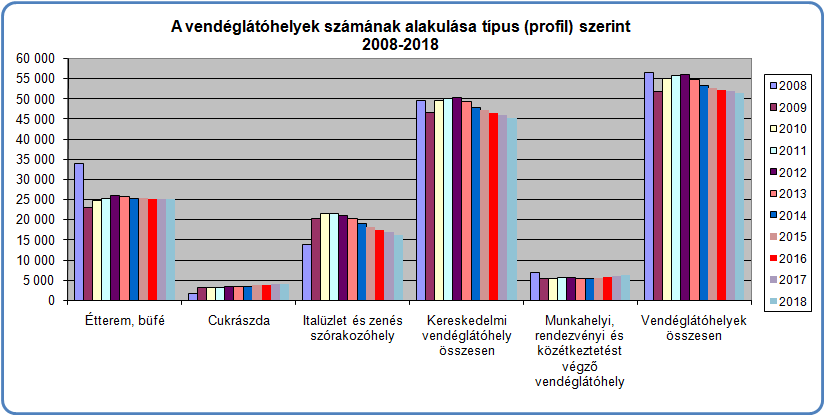  Forrás: saját készítés (KSH adatai alapján)A kereskedelmi vendéglátóhelyek típus (profil) szerinti belső megoszlását tekintve jelentős átrendeződés történt 2009-ben. Az éttermek, büfék száma kb. 11000-rel csökkent, míg a cukrászdák száma közel megkétszereződött (1700-ról 3100-ra nőtt), valamint az italüzletek és a zenés szórakozóhelyek száma közel hat és félezerrel szintén nőtt. A vendéglátóhelyek összesített számában bekövetkezett csökkenés és a profilok közötti átrendeződés hátterében egyrészt a 2008-as gazdasági válság okozta hatások, másrészt a vendéglátó üzletköröket érintő 2009-es jogszabályi változások állhatnak. A kereskedelmi tevékenység végzésének feltételeiről szóló 210/2009. (IX. 29.) Korm. rendelet hatályba lépésével az üzletköri besorolást a termékkörök váltották fel. Ennek következtében egy vendéglátóhely típus szerinti besorolását a vendéglátó egységet legjobban jellemző termékkör és az üzlet statisztikai főtevékenysége határozza meg. A vendéglátó üzletek száma 2010-2018 között közel 4 ezerrel csökkent. Alapvetően a kereskedelmi vendéglátóhelyek száma lett kevesebb, ugyanis a munkahelyi, rendezvényi és közétkeztetést végző vendéglátó üzletek száma nőtt a vizsgált időszakban. A vendéglátóhelyek területi eloszlását tekintve 2018-ban a korábbi évekhez hasonlóan az ország vendéglátó üzleteinek közel 1/3-a (több mint 16 ezer egység) a Budapestet is magába foglaló Közép-Magyarországon összpontosult. Minden ötödik vendéglátó üzlet Budapesten található, amelyeknek a 90%-át a kereskedelmi vendéglátóhelyek adják.2. diagram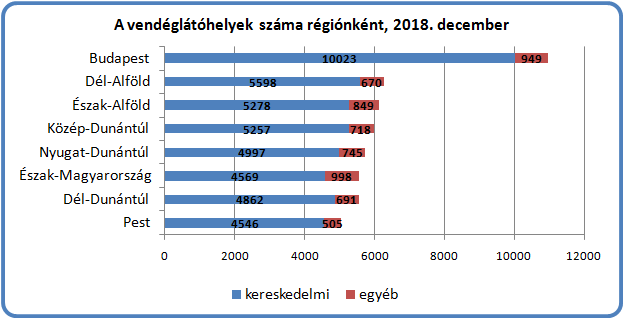  Forrás: saját készítés (KSH adatai alapján)A vendéglátóhelyek üzemeltetésében az egyéni vállalkozók szerepvállalása folyamatosan csökken, 2018-ban már csak a vendéglátó üzletek 1/3 üzemeltették egyéni vállalkozók, míg nyolc évvel korábban ez az arány 39%-os volt.A vendéglátó üzletek forgalmi adatai2017-ben a vendéglátásból folyó áron 14,2%-kal több, 1125 milliárd forint bruttó árbevétel származott az egy évvel korábbihoz képest. Az árbevétel 89%-a, 1006 milliárd forint (2016-ban 876 milliárd forint) a kereskedelmi vendéglátásban, 119 milliárd forint (2016-ban 109 milliárd forint) a munkahelyi, rendezvényi és közétkeztetést végző vendéglátásban realizálódott. 2018-ban a vendéglátóhelyek összesített bruttó árbevétele 1287 milliárd forintot tett ki, amely 14,4%-os növekedést jelent a 2017-es évhez képest. Az árbevétel 91%-át, 1169 milliárd forintot a kereskedelmi vendéglátás, 118 milliárd forint a munkahelyi, rendezvényi és közétkeztetést végző vendéglátás adta (2. sz. melléklet).Az összesített 14,4%-os bővülés mögött alapvetően a kereskedelmi vendéglátás 16,3%-os növekedése áll, ugyanis a munkahelyi vendéglátás forgalma 1,6%-kal csökkent.A vendéglátásban a fogyasztói árak 2018-ban 4,3%-kal emelkedtek az előző évhez viszonyítva, amely meghaladta az átlagos fogyasztói árindexet (102,8%). Ennek megfelelően a vendéglátás egészére vonatkozó forgalom volumene 2017-hez képest 9,6%-kal nőtt. A kereskedelmi vendéglátás volumene 2018-ban 11,5%-kal nőtt, a munkahelyi vendéglátásé viszont 6,1%-kal csökkent 2017-hez viszonyítva. (3. sz. melléklet). 3. diagram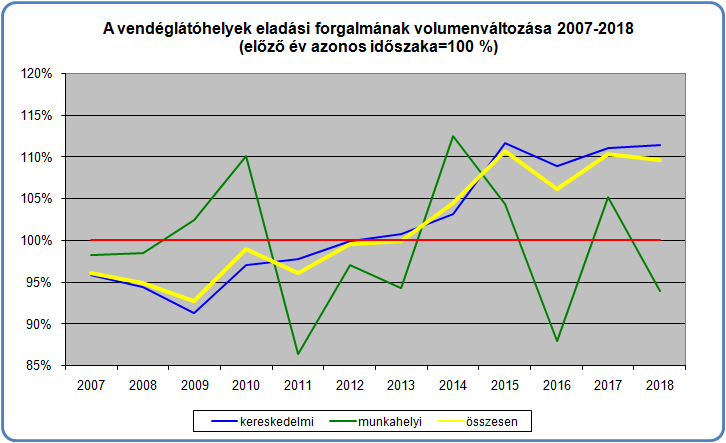 Forrás: saját készítés (KSH adatai alapján)A vendéglátóhelyek eladási forgalmának volumenváltozását nem csak az előző év azonos időszakához viszonyítva lehet vizsgálni, hanem egy állandó bázis időszaki adathoz is, amelyet az alábbi diagram hivatott szemléltetni.4. diagram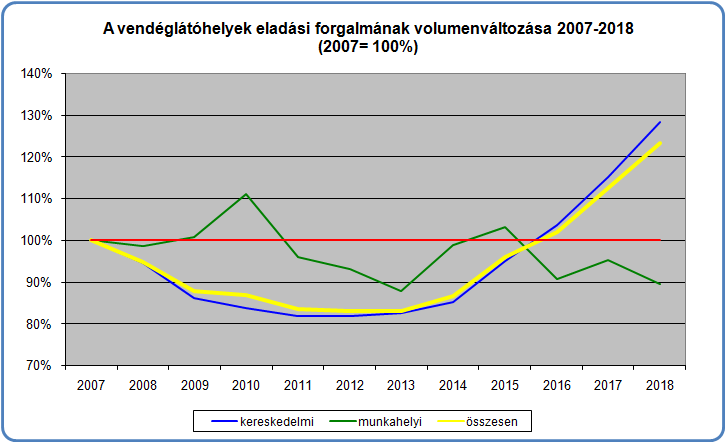 Forrás: saját készítés (KSH adatai alapján)Ha a vendéglátóhelyek eladási forgalmának volumenváltozását a 2007-es évhez viszonyítjuk, akkor a vendéglátó üzletek összesített változatlan áras forgalma csak 2016-ban érte el, illetve hosszú idő után meg is haladta a világgazdasági válság előtti szintet. A 2007-2018 közötti időszakban jól nyomon követhető, hogy 2008-tól kezdődően folyamatosan elmaradt a változatlan áras vendéglátóhelyi forgalom a 2007-es szinthez képest (4. sz. melléklet). Ugyanakkor 2014-től elkezdődött egy felívelő trend, amelynek köszönhetően 2016-tól kezdve évről évre dinamikusan nő a vendéglátóhelyek összesített változatlan áras forgalma. Megjegyzendő, hogy a vendéglátás ágazat fogyasztói árindexének változása 2007-2018 között 156,6%-os volt, miközben a nemzetgazdaság egészét tekintve ennél alacsonyabb, 136,5%-os változás történt.Mindemellett a vendéglátás meghatározó részét adó kereskedelmi vendéglátás elmúlt két éves (2017-2018) forgalma alapján többek között megvizsgálható, hogy miként alakult az árbevétel havonkénti aránya, figyelemmel a turisztikai főszezonra (5. sz. melléklet). Az összehasonlíthatóság érdekében a kereskedelmi vendéglátás forgalma mellett a munkahelyi vendéglátás alakulását is szemlélteti az alábbi grafikon.  5. diagram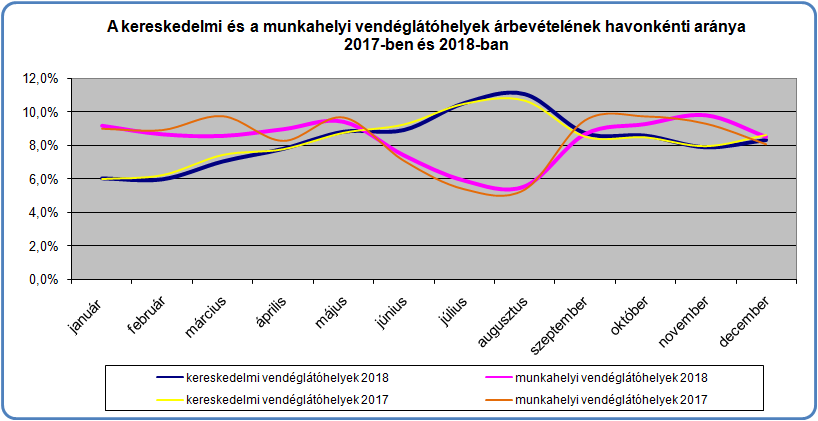 Forrás: saját készítés (KSH adatai alapján)A kereskedelmi vendéglátóhelyeknél az éven belüli forgalomváltozás igazodik a nyári szezonális időszakhoz, amelynek eredményeképpen az éves árbevétel közel 1/3-a a nyári hónapokban realizálódik. Emellett a forgalom az év elejétől kezdődően a nyári szezonidőszak végéig növekszik, majd ezután csökkenve visszatér a nyári csúcsidőszakot megelőző hónapok részarányaihoz. A munkahelyi vendéglátóhelyek esetében az év elejétől kezdődően kissé hullámzó forgalom mutatkozik, majd a nyári szezonidőszak beköszöntével drasztikus csökkenés következik be, amely egészen a nyári csúcsidőszak végéig tart. Ezt követően a forgalmi részarány a munkahelyi vendéglátóhelyek esetében emelkedik, majd újra eléri a nyári szezonidőszak előtti szintet. Összességében a nyári turisztikai főszezon a kereskedelmi vendéglátóhelyek forgalmára pozitív, míg ugyanezen szabadságolásokkal teli időszak a munkahelyi vendéglátóhelyekre negatív hatást gyakorol. A fajlagos vendéglátóhelyi forgalom alakulásaA vendéglátóhelyek folyóáras eladási forgalmának és a vendéglátó üzletek számának ismeretében kiszámítható az egy üzletre jutó napi forgalom és annak időbeli változása. 6. diagram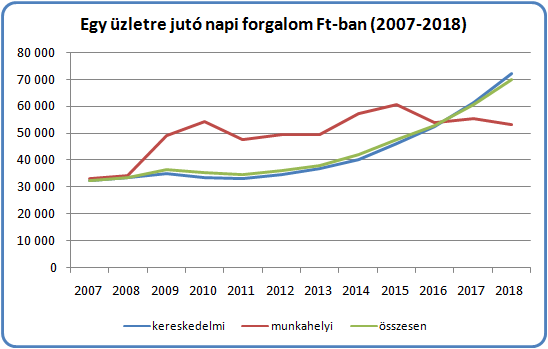 Forrás: saját készítés (KSH adatai alapján)2018-ban az egy üzletre jutó napi folyóáras bruttó forgalom az összes vendéglátóhelyet tekintve közel 70 ezer Ft-ot tett ki (6. sz. melléklet). Az összesített fajlagos bruttó forgalom 2007 és 2018 között évente átlagosan 7%-kal nőtt.A vendéglátó-forgalom főbb árucsoportonkénti megoszlásaA vendéglátó-forgalomnak a jelentős részét (mintegy 3/4-ét), a korábbi évekhez hasonlóan az ételforgalom teszi ki, amely 2018-ban 73,16%-ot jelentett. A fennmaradó 26,84%-ot az alkoholtartalmú italok (10,96%), az alkoholmentes italok (10,95%), a kávé (4,3%), valamint az egyéb termékek (0,63%) adták (7. sz. melléklet). 7. diagram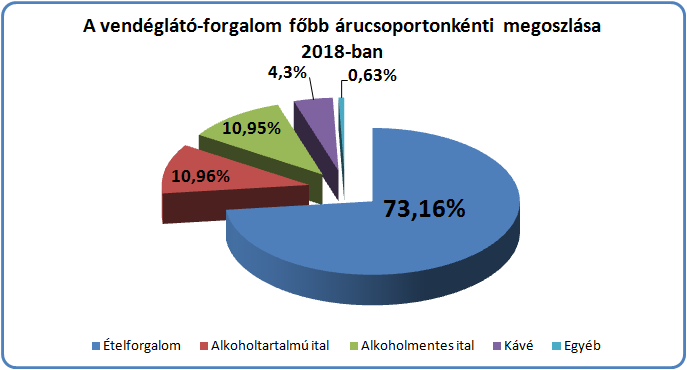 Forrás: saját készítés (KSH adatai alapján)A szálláshely-szolgáltatás, vendéglátás létszámadatai és a keresetek alakulásaA szálláshely-szolgáltatás, vendéglátás (I) nemzetgazdasági ágban 2018-ban 180 ezer főt foglalkoztattak (2/3-ukat a vendéglátásban), amely a nemzetgazdaság egészéhez viszonyítva 4%-ot tett ki (8. sz. melléklet). Az (I) nemzetgazdasági ágban foglalkoztatottak száma 2018-ban 4,9%-kal volt alacsonyabb az előző évi 189 ezer főhöz viszonyítva. A foglalkoztatottak száma a nemzetgazdaság egészében 1,1%-kal nőtt. Az (I) nemzetgazdasági ágban az alkalmazásban állók havi bruttó átlagkeresete 2018-ban 212 ezer forint volt, a fizikai foglalkozásúak 185 ezer, a szellemi foglalkozásúak 302 ezer forintot kerestek (9. sz. melléklet). Összességében a bruttó átlagkereset 11,9%-kal volt magasabb a 2017-es 189 ezer forinthoz képest. Ugyanakkor a nemzetgazdasági ágak közül a szálláshely-szolgáltatás, vendéglátás területén alkalmazásban állók havi bruttó átlagkeresete (a szociális ellátás után) a második legalacsonyabb volt, a nemzetgazdasági átlag (330 ezer forint) 64%-a.A vendéglátásban az alkalmazásban állók havi bruttó átlagkeresete 2018-ban  195 ezer forintot tett ki (fizikai 178 ezer; szellemi 278 ezer), amely 13,3%-kal volt magasabb az előző évinél és a nemzetgazdasági átlag 59%-ának felelt meg (10. sz. melléklet).A havi nettó átlagkereset 2018-ban a teljes nemzetgazdaságban 219 ezer (fizikai 157 ezer; szellemi 286 ezer), a szálláshely-szolgáltatás, vendéglátás területén 141 ezer (fizikai 123 ezer; szellemi 201 ezer) forint, a vendéglátásban pedig 130 ezer (fizikai 118 ezer; szellemi 184 ezer) forint volt.A munkaerőhiány alakulása a szálláshely-szolgáltatás, vendéglátás területénA munkaerőhiány alakulása többek között az üres álláshelyekre vonatkozó adatok ismeretében vizsgálható. A szálláshely-szolgáltatás, vendéglátás területén negyedévenkénti bontásban figyelemmel kísérhető az üres álláshelyek számának és arányának változása.8. diagram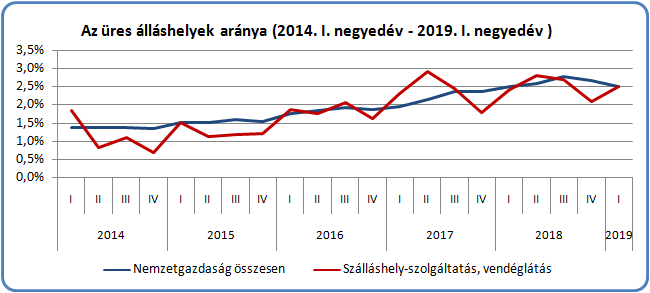 Forrás: saját készítés (KSH adatai alapján)Az üres álláshelyek számát tekintve 2019 I. negyedévében nemzetgazdasági szinten már több mint 80 ezer betöltetlen álláshelyet regisztráltak. A szálláshely-szolgáltatás, vendéglátás területén az üres álláshelyek száma ugyanezen időszakban megközelítette a 3000-et. Az üres álláshelyek aránya a szálláshely-szolgáltatás, vendéglátás területén szezonálisan ingadozott, de tendenciáját tekintve folyamatosan emelkedett az elmúlt években, amely 2019 I. negyedévében a nemzetgazdasági átlaggal azonos módon 2,5%-ot tett ki (11. sz. melléklet).Kifejezetten a turizmushoz köthető vendéglátás adataiA kereskedelmi szálláshelyek 2018. évi bruttó árbevétele 511 milliárd forintot tett ki, amely 9,5%-kal magasabb az előző évinél (12. sz. melléklet). Ezen bruttó összesített árbevételen belül a szállásdíj árbevétel 59%-os (302 milliárdos), a vendéglátásból származó bevétel 24%-os (122 milliárdos), az egyéb bevétel pedig 17%-os (87 milliárdos) részesedést mutatott. 9. diagram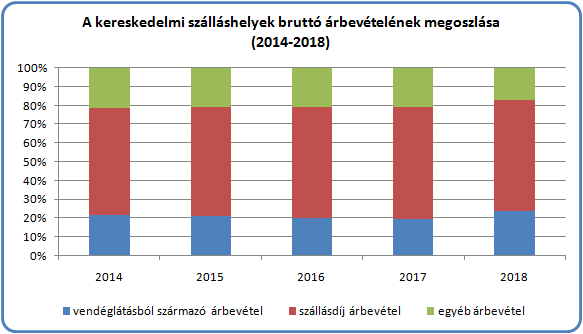 Forrás: saját készítés (KSH adatai alapján)Az összes árbevétel 9,5%-os emelkedésében elsősorban a vendéglátásból származó árbevétel 33,1%-os és a szállásdíj árbevétel 8,6%-os növekedése játszott szerepet, ugyanis az egyéb árbevétel 10%-kal csökkent az előző évhez viszonyítva. A kereskedelmi szálláshelyek vendéglátásból származó bevétele (122 milliárd forint) az összes vendéglátóhelyi forgalom (1287 milliárd forint) 9,5%-át adta.A többnapos belföldi utazásokhoz kapcsolódó turisztikai kiadások 2018-ban összesen 347 milliárd forintot (2017-ben 329 milliárd forint) tettek ki, amelyen belül az étteremben történő étkezés 36,7 milliárd forintot (2017-ben 34 milliárd forint) képviselt (a teljes kiadás 10,6%-a). Az összes többnapos belföldi utazáshoz kapcsolódó, étteremben történő étkezésre fordított kiadások 52%-át a 1-3 éjszakás utazáshoz, míg a fennmaradó 48%-ot a 4 vagy annál több éjszakás utazáshoz kapcsolódó költések adták (13. sz. melléklet). 2018-ban a Magyarországra turisztikai céllal látogató külföldiek költéséből (1576,4 milliárd forint) az étkezés nélküli és az étkezéssel együttes szállás 418 milliárd forint volt,  a vendéglátóhelyi étkezésre fordított összeg pedig 159 milliárd forintot tett ki (a teljes költés 10%-át). A külföldiek nem turisztikai célból (pl. vásárlás, átutazás) történő költéséből (490 milliárd forint) az étkezés nélküli és az étkezéssel együttes szállás 22,8 milliárd forintot tett ki, a vendéglátóhelyi étkezésre fordított összeg pedig 38 milliárd forint volt (14. sz. melléklet). Összességében a külföldiek vendéglátóhelyi étkezésre 197 milliárd forintot költöttek (a teljes költés 9,5%-át), amely 0,7%-kal több az előző évinél.A vendéglátás ágazatban működő társas vállalkozások és egyéni vállalkozók számaA vendéglátás ágazatban 2016-ban 12 ezer egyéni vállalkozó és 13 ezer társas vállalkozás működött. Az egyéni vállalkozók 55%-a dolgozott az éttermi, mozgó vendéglátás, 37%-a pedig az italszolgáltatás területén. A társas vállalkozásoknál ez az arány 71%-os volt az éttermi, mozgó vendéglátás és 21%-os az italszolgáltatás tekintetében (15. sz. melléklet).Az együttesen 25 ezer vendéglátó társas vállalkozás és egyéni vállalkozó szinte mindegyike (99,9%-a) a KKV-szektorba tartozott. A vendéglátás ágazat KKV-in belül a mikro vállalkozások aránya 91,7%, a kisvállalkozásoké 7,8%, míg a közepes vállalkozásoké 0,5% volt 2016-ban.A vendéglátás és a szálláshely-szolgáltatás ÁFA-kulcsa nemzetközi összehasonlításbanMagyarországon a szálláshely-szolgáltatásra és a vendéglátás egy részére is a kedvezményes ÁFA-kulcsok vonatkoznak. Előbbi 18%-os, míg az étel- és a helyben készített alkoholmentes italforgalom az étkezőhelyi vendéglátásban 5%-os kulccsal adózik. Ugyanakkor a rendezvényi étkeztetésre, a munkahelyi vendéglátásra és a közétkeztetésre, valamint az italszolgáltatásra az általános (27%-os) ÁFA-kulcs érvényes. Nemzetközi összehasonlításban a szálláshely-szolgáltatás ÁFA-kulcsa a 28 EU-tagállam közül a harmadik legmagasabb, viszont a vendéglátás kedvezményes (5%-os) ÁFA-kulcsa Luxemburg után, Románia mellett a második legalacsonyabb. 10. diagram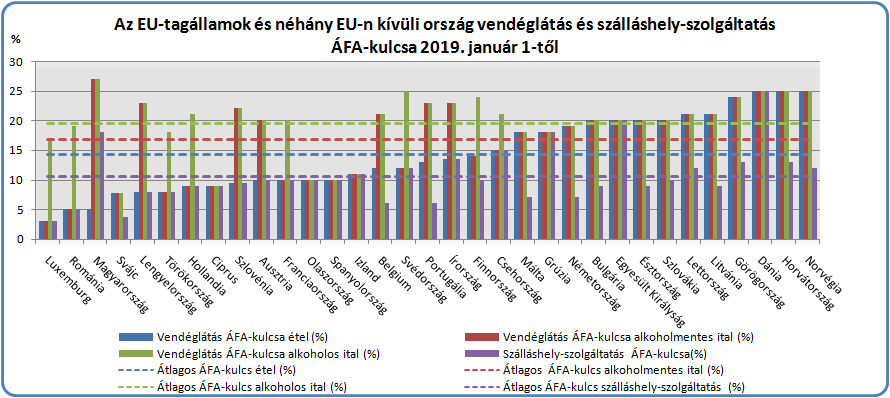 Forrás: saját készítés (HOTREC VAT table alapján)Az Európai Unióban két tagállam kivételével (Dánia, Egyesült Királyság) kedvezményes ÁFA-kulcsot alkalmaznak a szálláshely-szolgáltatásra, 17 országban pedig a vendéglátásra (jellemzően az étel- és az alkoholmentes italforgalomra). A 28 EU-tagállam közül 13-ban a szálláshely-szolgáltatás ÁFA-kulcsa 10% alatti, a magyar ÁFA-kulcs a kedvezményes kulcsok között pedig a legmagasabb (16. sz. melléklet). A kedvezményes adókulcs alkalmazására Magyarországon is volt, illetve van példa: 2003. december 31-ig a szálláshely-szolgáltatás és a vendéglátás ételforgalom része a 12%-os, 2006. augusztus 31-ig pedig a kedvezményes, 15%-os ÁFA-kulcs alá tartozott. Ettől kezdve a vendéglátás adókulcsa együtt mozgott az általános kulccsal. A szálláshely-szolgáltatás 2006-tól 2009 júliusáig szintén az általános kulcs alá tartozott, ekkor került a jelenleg is érvényes 18%-os kategóriába. 2018. január 1-jétől az étkezőhelyi vendéglátásban az étel- és a helyben készített alkoholmentes italforgalomra a kedvezményes (5%-os) adókulcs érvényes (17. és 18. sz. melléklet).ÖsszegzésA vendéglátás ágazat a turizmus szektorhoz is kapcsolódva a közvetlen és közvetett (multiplikátor) hatást figyelembe véve jelentős mértékben járul hozzá az ország GDP-jéhez, és a foglalkoztatást tekintve mintegy 140 ezer embernek ad munkát, ezért a nemzetgazdaság ágazatai közül kitüntetett figyelmet érdemel.A turizmusra jellemző ágazatok közül a legtöbben a vendéglátásban dolgoznak, a turisztikai foglalkoztatottak 1/3-a, igazolva ezzel is az ágazat magas munkaerő-igényességét. A szálláshely-szolgáltatás, vendéglátás területén 2018-ban 180 ezer főt foglalkoztattak, akiknek 2/3-át a vendéglátásban dolgozók adták. A foglalkoztatottak száma az I (szálláshely-szolgáltatás, vendéglátás) nemzetgazdasági ágban 4,9%-kal csökkent 2018-ban az előző évhez képest. Ezzel párhuzamosan az üres álláshelyek magas arányát (2,5%) tekintve a szálláshely-szolgáltatás, vendéglátás területén továbbra is komoly problémát jelent évről évre a szakképzett munkaerő hiánya. Az átlagkeresetek alakulásában történt előrelépések ellenére a nemzetgazdasági ágazatok között változatlanul ezen a területen az egyik legalacsonyabbak a fizetések, a nemzetgazdasági átlag kb. 60%-át teszik ki (2018-ban bruttó 195 ezer Ft/fő/hó).A vendégeket 2018-ban 51 ezer vendéglátóhely várta országszerte, amely 2010-hez képest közel 4 ezerrel kevesebb egységet jelent. Az üzleteknek közel az 1/3-a (több mint 16 ezer egység) Közép-Magyarországon, minden ötödik vendéglátóhely pedig Budapesten található. A vállalkozások főtevékenysége alapján a vendéglátóhelyeknek csak a 2/3-át üzemeltették a vendéglátás ágazatban. A vendéglátóhelyek üzemeltetésében pedig az egyéni vállalkozók szerepvállasa 2017-hez képest nem változott, 2018-ban is a vendéglátó üzletek 1/3-át üzemeltették egyéni vállalkozók. Mindemellett a vendéglátás ágazatban működő vállalkozások szinte teljes egészében a KKV-szektorba tartoznak. A vendéglátóhelyek forgalmának alakulásában a világgazdasági válságot követő évek visszaesései után az elmúlt években mind a folyóáras, mind pedig a változatlan áras forgalom tekintetében növekedés következett be. 2018-ban a vendéglátóhelyek összesített bruttó árbevétele (az online pénztárgép adatokat is figyelembe véve) 1287milliárd forintot tett ki, amely 14,4%-os növekedést jelent a 2017-es évhez képest. Az árbevétel 91%-át, 1169 milliárd forintot a kereskedelmi vendéglátás, 118 milliárd forint a munkahelyi, rendezvényi és közétkeztetést végző vendéglátás adta. A vendéglátásban a fogyasztói árak 2018-ban 4,3%-kal emelkedtek az előző évhez viszonyítva, amely meghaladta az átlagos fogyasztói árindexet (102,8%). Ennek megfelelően a vendéglátás egészére vonatkozó forgalom volumene 2017-hez képest 9,6%-kal nőtt. Az összesített változatlan áras forgalom alakulásában pedig továbbra is dinamikus növekedés tapasztalható. Ugyanakkor a munkahelyi vendéglátás területén a folyó- és a változatlan áras forgalom tekintetében visszaesés következett be 2018-ban.A vendéglátóhelyek jövedelmezősége szempontjából az ÁFA-kulcs két lépcsőben bevezetett csökkentésének köszönhetően a vállalkozások többsége számára további lehetőségek adódtak a fejlesztésre, beruházásra és a munkavállalói keresetek növelésére. 2018. január 1-jétől az étkezőhelyi vendéglátásban (éttermi, mozgó vendéglátásban) az étel- és a helyben készített, nem alkoholtartalmú italforgalomra 5%-os ÁFA-kulcs érvényes. Emellett turizmusfejlesztési hozzájárulásként további 4%-ot kell fizetniük az érintett vendéglátóhelyeknek.Az ÁFA-kulcs csökkentése rendkívül pozitív lépésnek tekinthető, azonban a hatályos áfa-szabályozás bonyolult és nehezen alkalmazható a vendéglátó vállalkozások számára. A problémára megoldást jelentene, ha a kedvezményes adókulcsot más európai országokhoz hasonlóan valamennyi – az alkoholos italokat kivéve – vendéglátóipari szolgáltatásra (ideértve az elvitelre történő értékesítést és a házhozszállítást is) kiterjesztenék.Mellékletek sz. melléklet: A vendéglátóhelyek számának alakulása típus szerint (2001-2018)* A KSH jelenleg nem publikálja a vendéglátóhelyek számát 2009-re, így az adatok egy korábbi közzétételből származnak.sz. melléklet: A vendéglátóhelyek eladási forgalma (2007-2018)** A KSH ma már a forgalmi becsléseihez felhasználja az online pénztárgép adatokat is, amelyek ismertében a forgalmi adatokat 2015-ig, a volumenindexeket pedig 2016-ig visszavezette, illetve újra becsülte.sz. melléklet: A vendéglátóhelyek eladási forgalmának volumenindexei (2007-2018)** A KSH ma már a forgalmi becsléseihez felhasználja az online pénztárgép adatokat is, amelyek ismertében a forgalmi adatokat 2015-ig, a volumenindexeket pedig 2016-ig visszavezette, illetve újra becsülte.sz. melléklet: A vendéglátóhelyek eladási forgalmának volumenindexei (2007-2018)sz. melléklet: 	A kereskedelmi és a munkahelyi vendéglátóhelyek árbevételének havonkénti aránya (2017-2018)sz. melléklet: Az egy vendéglátó üzletre jutó napi bruttó forgalom (2007-2018)[Ft-ban]sz. melléklet: A vendéglátó-forgalom főbb árucsoportonkénti megoszlása (2010-2018)[%]sz. melléklet: A foglalkoztatottak száma az (I) nemzetgazdasági ágban – TEÁOR'08 (2010-2018) [ezer fő]sz. melléklet: Az alkalmazásban állók havi átlagkeresete (2017-2018) [Ft-ban]sz. melléklet: Az alkalmazásban állók havi átlagkeresete a vendéglátásban (2017-2018) [Ft-ban]sz. melléklet: Az üres álláshelyek aránya (2014. I. negyedév – 2019. I. negyedév) [%]sz. melléklet: A kereskedelmi szálláshelyek bruttó árbevételei (2014-2018) [1000 Ft-ban]sz. melléklet: A többnapos belföldi utazásokhoz kapcsolódó turisztikai kiadások (2017-2018)sz. melléklet: A Magyarországra tett külföldi utazásokhoz kapcsolódó kiadások (2017-2018)[millió Ft-ban]sz. melléklet: Működő vállalkozások száma 2016-bansz. melléklet: A szálláshely-szolgáltatás és a vendéglátás ÁFA-kulcsa az Európai Unió tagállamaiban					(2019) * Az étkezőhelyi (éttermi, mozgó) vendéglátásban a helyben készített, alkoholmentes italok ÁFA-kulcsa 5%.sz. melléklet: A szálláshely-szolgáltatás ÁFA-kulcsának alakulása az elmúlt 20 év során sz. melléklet: A vendéglátás ÁFA-kulcsának alakulása az elmúlt 15 év során* Az étkezőhelyi (éttermi, mozgó) vendéglátásban az étel- és a helyben készített, alkoholmentes italforgalomra alkalmazható a kedvezményes ÁFA-kulcs.ÉvÉtterem, büféCukrászdaItalüzlet és zenés szórakozóhelyKereskedelmi vendéglátóhely összesenMunkahelyi, rendezvényi és közétkeztetést végző vendéglátóhelyVendéglátóhelyek összesen200133 6661 76412 52147 9514 07652 027200234 4731 80512 92349 2014 57153 772200334 8911 84213 34450 0775 07155 148200434 8301 85013 64850 3285 35855 686200534 8011 84713 82850 4765 81956 295200634 7771 82413 75450 3556 14056 495200734 5961 74514 07850 4196 75257 171200833 9051 70514 00349 6136 99956 6122009*23 0793 10820 37946 5665 33851 904201024 7093 31221 51149 5325 53355 065201125 2453 28321 52950 0575 67355 730201225 9293 36221 03350 3245 62955 953201325 7113 43120 25349 3955 52154 916201425 3443 50819 06547 9175 46953 386201525 2783 65418 19947 1315 53652 667201625 0753 78717 46746 3275 62751 954201724 9963 87016 88645 7525 98851 740201824 9963 90416 23045 1306 12551 255ÉvA vendéglátóhelyek eladási forgalmaA vendéglátóhelyek eladási forgalmaA vendéglátóhelyek eladási forgalmaÉvkereskedelmimunkahelyiösszesenMillió Ft 2007 587 609 80 791 668 400 2008 598 316 86 580 684 896 2009 585 615 94 523 680 138 2010 596 266 108 762 705 028 2011 599 954 97 486 697 440 2012 629 945 100 841 730 786 2013 655 789 98 561 754 350 2014 693 500 113 287 806 787 2015 782 406121 229903 6352016876 084109 704985 78820171 005 802119 6431 125 44520181 169 565117 7041 287 269ÉvA vendéglátóhelyek eladási forgalmaA vendéglátóhelyek eladási forgalmaA vendéglátóhelyek eladási forgalmaÉvkereskedelmimunkahelyiösszesenVolumenindex, az előző év azonos időszaka = 100,0200795,8%98,2%96,1%200894,4%98,5%94,9%200991,3%102,4%92,7%201097,1%110,1%98,9%201197,8%86,4%96,1%201299,9%97,1%99,5%2013100,8%94,3%99,9%2014103,2%112,5%104,4%2015111,7%104,3%110,7%2016109,087,9106,12017111,1105,2110,42018111,593,9109,6ÉvA vendéglátóhelyek eladási forgalmaA vendéglátóhelyek eladási forgalmaA vendéglátóhelyek eladási forgalmaÉvkereskedelmimunkahelyiösszesenVolumenindex, 2007 = 100,0%2007100%100%100%200894,4%98,5%94,9%200986,2%100,9%88%201083,7%111,1%87%201181,8%95,9%83,6%201281,8%93,2%83,2%201382,4%87,9%83,1%201485,1%98,8%86,8%201595%103,1%96,1%2016103,6%90,6%101,9%2017115,1%95,3%112,5%2018128,3%89,5%123,3%kereskedelmi vendéglátóhelyek 2018munkahelyi vendéglátóhelyek 2018kereskedelmi vendéglátóhelyek 2017munkahelyi vendéglátóhelyek 2017január6,1%9,2%6,0%9,0%február6,0%8,7%6,2%8,9%március7,1%8,6%7,4%9,7%április7,8%9,0%7,8%8,3%május8,8%9,4%8,7%9,7%június8,9%7,4%9,2%7,1%július10,6%5,9%10,5%5,4%augusztus11,1%5,6%10,7%5,4%szeptember8,8%8,7%8,5%9,5%október8,6%9,3%8,5%9,7%november7,9%9,8%7,9%9,3%december8,3%8,5%8,6%8,1%100%100%100%100%ÉvEgy üzletre jutó napi forgalomEgy üzletre jutó napi forgalomEgy üzletre jutó napi forgalomÉvkereskedelmimunkahelyiösszesen2007 3237433237324762008 3349934362336062009 3493349188363992010 3343954603355652011 3329347734347632012 3477249763362802013 3687949589381572014 4020357540419792015 4611360829476602016 5253054156527062017 6106655501604222018719875338069764ÉvÉtelforgalomAlkoholtartalmú italAlkoholmentes italKávéDohányEgyébÖsszesen201070,6011,6710,783,162,850,94100,00201172,7610,6810,262,992,410,89100,00201271,9010,8910,063,462,840,84100,00201372,8510,8110,783,661,140,75100,00201473,4411,4410,913,71–0,49100,00201573,1611,3911,023,87–0,56100,00201673,3511,4010,693,92–0,63100,00201773,3411,4810,574,00–0,61100,00201873,1610,9610,954,30–0,63100,00201020112012201320142015201620172018Szálláshely-szolgáltatás, vendéglátásI149,1157,5161,8158,0168,1183,3192,8189,4180,1ÖsszesenA–U3 732,43 759,03 827,23 892,84 100,84 210,54351,64421,44469,5Szálláshely-szolgáltatás, vendéglátásSzálláshely-szolgáltatás, vendéglátásSzálláshely-szolgáltatás, vendéglátásSzálláshely-szolgáltatás, vendéglátásSzálláshely-szolgáltatás, vendéglátásSzálláshely-szolgáltatás, vendéglátásNemzetgazdaság összesenNemzetgazdaság összesenNemzetgazdaság összesenNemzetgazdaság összesenNemzetgazdaság összesenNemzetgazdaság összesenfizikaifizikaiszellemiszellemiegyüttesenegyüttesenfizikaifizikaiszellemiszellemiegyüttesenegyüttesenbruttónettóbruttónettóbruttónettóbruttónettóbruttónettóbruttónettó2017164 879109 642269 261179 054189 489126 008209 931139 603392 438260 971297 017197 5162018184 881122 947301 971200 800211 984140 967236 672157 387429 931285 904329 943219 412VendéglátásVendéglátásVendéglátásVendéglátásVendéglátásVendéglátásfizikaifizikaiszellemiszellemiegyüttesenegyüttesenbruttónettóbruttónettóbruttónettó2017158 780105 586238 503158 594172 039114 4012018178 061118 412277 961184 824194 891129 600IdőszakNemzetgazdaság összesenSzálláshely-szolgáltatás, vendéglátásIdőszakNemzetgazdaság összesenSzálláshely-szolgáltatás, vendéglátás2014 J-M1,41,82017 J–M2,02,32014 Á–Jú1,40,82017 Á–Jú2,12,92014 Jl–Sz1,41,12017 Jl–Sz2,42,52014 O–D1,30,72017 O–D2,41,82015 J–M1,51,52018 J–M2,52,42015 Á–Jú1,51,12018 Á–Jú2,62,82015 Jl–Sz1,61,22018 Jl–Sz2,82,72015 O–D1,51,22018 O–D2,72,12016 J–M1,81,92019 J–M2,5  2,52016 Á–Jú1,81,82016 Jl–Sz1,92,12016 O–D1,91,6IdőszakVendéglátásból származó árbevételSzállásdíj árbevételEgyéb árbevételÖsszes árbevétel201471 987 240189 685 26471 372 407330 223 089201578 016 806214 283 80676 467 819368 768 431201681 863 538238 027 28083 203 465403 094 283201792 022 504277 925 27296 858 001466 805 7772018122 439 191301 762 83787 137 601511 339 629IdőszakTartózkodási időÉtkezés étteremben, bárokban, kávézókban (1000 Ft)A lakosság kiadásai a többnapos belföldi utakon (1000 Ft)2017. évMindösszesen Tartózkodási idő34 119 954328 801 6372017. év1-3 éjszakás utazások19 255 969197 422 3782017. év4 vagy több éjszakás utazások14 863 985131 379 2592018. évMindösszesen Tartózkodási idő36 741 082347 420 9472018. év1-3 éjszakás utazások19 073 916202 126 6902018. év4 vagy több éjszakás utazások17 667 166145 294 257IdőszakIdőszakFogyasztási szerkezetFő motiváció2017. év2018. évMindösszesen Fogyasztási szerkezetMindösszesen Fő motiváció1 832 4122 066 780Mindösszesen Fogyasztási szerkezetTurisztikai célú utak1 386 1511 576 350Mindösszesen Fogyasztási szerkezetNem turisztikai célú utak446 261490 429Szállás étkezésselMindösszesen Fő motiváció253 987296 250Szállás étkezésselTurisztikai célú utak246 157283 262Szállás étkezésselNem turisztikai célú utak7 83012 988Szállás étkezés nélkülMindösszesen Fő motiváció134 895144 865Szállás étkezés nélkülTurisztikai célú utak124 716135 084Szállás étkezés nélkülNem turisztikai célú utak10 1799781Étkezés vendéglátóhelyenMindösszesen Fő motiváció195 572197 021Étkezés vendéglátóhelyenTurisztikai célú utak159 221159 038Étkezés vendéglátóhelyenNem turisztikai célú utak36 35237 983IdőszakTEÁOR08Létszám kategóriaMindösszesen Gazdálkodási formák II.Önálló vállalkozóTársas vállalkozás2016. év56= VendéglátásMindösszesen 2510312198129052016. év56= Vendéglátás250 fő felett10102016. év561=  Éttermi-, mozgó vendéglátásMindösszesen 15922676691562016. év561=  Éttermi-, mozgó vendéglátás250 fő felett222016. év562=  Rendezvényi étkeztetés és egyéb vendéglátásMindösszesen 195889710612016. év562=  Rendezvényi étkeztetés és egyéb vendéglátás250 fő felett882016. év5621  Rendezvényi étkeztetésMindösszesen 3081831252016. év5621  Rendezvényi étkeztetés250 fő felett2016. év5629  Egyéb vendéglátásMindösszesen 16507149362016. év5629  Egyéb vendéglátás250 fő felett882016. év563=  ItalszolgáltatásMindösszesen 7223453526882016. év563=  Italszolgáltatás250 fő felettOrszágSzálláshely-szolgáltatás ÁFA-kulcsa (%)Vendéglátás átlag ÁFA-kulcsa (%)Vendéglátás ÁFA-kulcsa étel (%)Vendéglátás ÁFA-kulcsa alkoholmentes ital (%)Vendéglátás ÁFA-kulcsa alkoholos ital (%)Dánia                      2525252525Egyesült Királyság 2020202020Magyarország       1819,7527*27Csehország   1517151521Írország                 13,519,813,52323Görögország            1324242424Horvátország1325252525Lettország              1221212121Svédország             1216,3121225Szlovákia                1020202020Ausztria                 1016,7102020Finnország               1017,3141424Franciaország          1013,3101020Olaszország            1010101010Spanyolország         1010101010Szlovénia                9,517,89,52222Bulgária                 920202020Ciprus                      99999Észtország               920202020Litvánia                   921212121Hollandia                 9139921Lengyelország         81882323Málta                       718181818Németország                       719191919Belgium                   618122121Portugália                619,7132323Románia                 59,75519Luxemburg              37,73317EU-átlag10,617,414,317,520,3IdőszakSzálláshely-szolgáltatás ÁFA-kulcsaÁltalános adómérték az adott időszakban1998 (valójában már 1995. január 1-től) – 2003. december 31. 12 %25%2004. január 1. – 2006. augusztus 31. 15 %25%, 2006. január 1-től: 20%2006. szeptember 1. – 2009. június 30.20 %20%2009. július 1. – július 8. 25 %25%2009. július 9. – 2019. december 31.18 %25%, 2012. január 1-től: 27%2020. január 1. –5%27%IdőszakÉtelItal és egyéb értékesítésÁltalános adómérték az adott időszakban2003. december 31-ig 12%25%25%2004. január 1. – 2006. augusztus 31. 15%25%2006. január 1-től 20%25%,2006. január 1-től 20%2006. szeptember 1. – 2009. június 30.20%20%20%2009. július 1. – 2012. január 1.25%25%25%2012. január 1. – 2016. december 31.27%27%27%2017. január 1. – 2017. december 31.18%/27%*18/27%*27%2018. január 1. –5%/27%*5%/27%*27%